 Bohr                                           Pays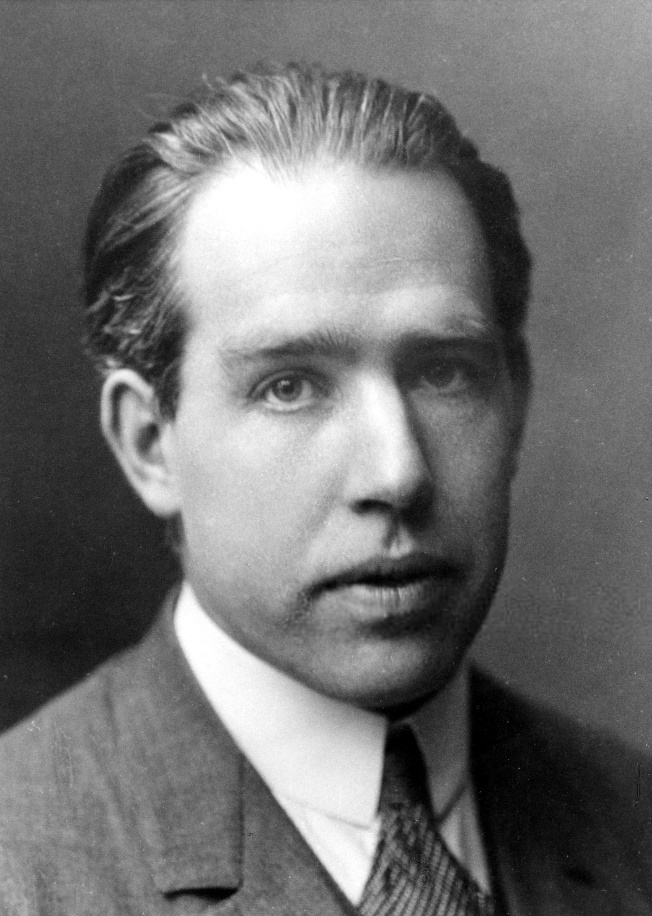 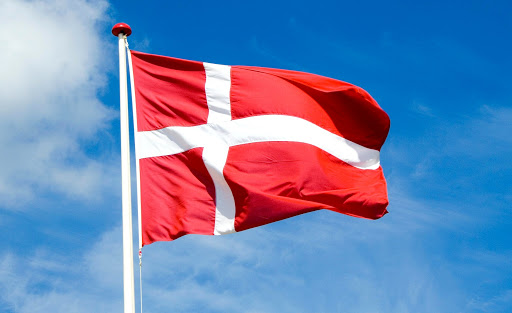                             Né : 7 Octobre 1885                         Décès : 18 Novembre 1962Découverte :Modèle AtomiqueDe Bohr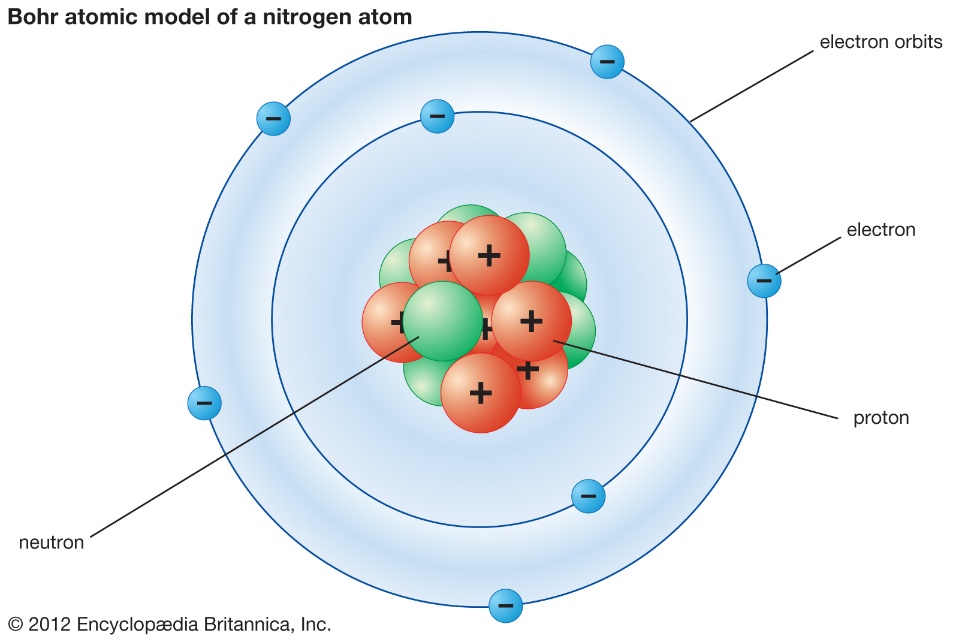 